  Ҡарар			        				                     РЕШЕНИЕОб уточнении бюджета сельского поселения Языковский сельсоветмуниципального района Благоварский район Республики Башкортостан.	Заслушав и обсудив	 информацию главы сельского поселения Еникеева Р.Р. «Об уточнении бюджета сельского поселения Языковский сельсовет муниципального района Благоварский район Республики Башкортостан», Совет сельского поселения Языковский сельсовет,                                                      решил:Внести изменения в доходную и расходную часть бюджета администрации сельского поселения Языковский сельсовет согласно приложениям № 1, № 2, № 3, №4, №5 Контроль за исполнением настоящего решения возложить на постоянную комиссию по бюджету, налогам, вопросам собственности, промышленности и торговли.Глава сельского поселенияЯзыковский сельсовет:                                                       Р.Р. Еникеевс.Языково21.11.2019 г.№  40-369Приложение №1 к решениюСовета сельского поселения                                                                                                 Языковский  сельсовет                                                                                                        от 21.11.2019 года № 40-369ДОХОДЫРАСХОДЫГлава сельского поселенияЯзыковский  сельсовет:                                                             Р. Р. Еникеев Приложение №2 к решениюСовета сельского поселения                                                                                                Языковский  сельсовет                                                                                                        от 21.11.2019 года № 40-369ДОХОДЫГлава сельского поселенияЯзыковский  сельсовет:                                                             Р.Р.Еникеев Приложение №3 к решениюСовета сельского поселения                                                                                                Языковский  сельсовет                                                                                                       от 21.11.2019года № 40-369ДОХОДЫРАСХОДЫГлава сельского поселенияЯзыковский  сельсовет:                                                             Р.Р.Еникеев Приложение №4 к решениюСовета сельского поселения                                                                                                Языковский  сельсовет                                                                                                       от 21.11.2019года № 40-369ДОХОДЫРАСХОДЫГлава сельского поселенияЯзыковский  сельсовет:                                                             Р.Р.Еникеев Приложение №5 к решениюСовета сельского поселения                                                                                                Языковский  сельсовет                                                                                                       от 21.11.2019года № 40-369ДОХОДЫРАСХОДЫГлава сельского поселенияЯзыковский  сельсовет:                                                             Р. Р. Еникеев БАШҠОРТОСТАН РЕСПУБЛИКАhЫ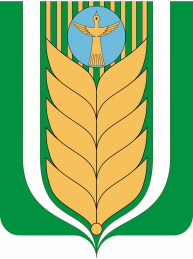 РЕСПУБЛИКА БАШКОРТОСТАНБЛАГОВАР  РАЙОНЫ СОВЕТ  СЕЛЬСКОГОМУНИЦИПАЛЬ РАЙОНЫНЫҢ ЯЗЫКОВПОСЕЛЕНИЯ ЯЗЫКОВСКИЙ СЕЛЬСОВЕТАУЫЛ СОВЕТЫ АУЫЛ БИЛӘМӘhЕМУНИЦИПАЛЬНОГО РАЙОНАСОВЕТЫдүртенсе  сакырылышБЛАГОВАРСКИЙ РАЙОНчетвертый созыв452740,  Языков ауылы, Социалистик урамы, 1Тел. (34747) 2-29-72, Факс 2-22-61452740, с. Языково, ул. Социалистическая, 1Тел. (34747) 2-29-72, Факс 2-22-61КБКВсегов т.ч. по кварталам (руб.)в т.ч. по кварталам (руб.)в т.ч. по кварталам (руб.)в т.ч. по кварталам (руб.)КБКВсего123418210606033100000110+248300=+248300=ИТОГО+248300=+248300=КБКВсегоВ т.ч по кв.В т.ч по кв.В т.ч по кв.В т.ч по кв.КБКВсегоIIIIIIIYАдминистрация СП Языковский сельсовет\0503\791\10\1\01\06050\244\223.1\ФЗ.131.03.11\\16513\\|013-111210Отопление квартир в казне+4000=+4000=Администрация СП Языковский сельсовет\0503\791\10\1\01\06050\244\226.3\ФЗ.131.03.11\\16513\\|013-111210Псд на устройство ограждения д.1 по ул.Косманавтов+8300=+8300=Администрация СП Языковский сельсовет\0503\791\10\1\01\06050\244\312\ФЗ.131.03.11\\16513\\|013-111210Приобретение автобусной остановки+36000=+36000=Администрация СП Языковский сельсовет\0503\791\10\1\01\06050\244\223.6\ФЗ.131.03.11\\16513\\|013-111210Уличное освещение+200000=+200000=ИТОГО+248300=+248300=КБКВсегов т.ч. по кварталам (руб.)в т.ч. по кварталам (руб.)в т.ч. по кварталам (руб.)в т.ч. по кварталам (руб.)КБКВсего1234\1050301001\182\0000\110 \ ЕСХН-393000=-393000=\1110507510\863\0000\120 \Доходы от сдачи в аренду имущества, составляющего казну сельских поселений -100000=-100000=\1170505010\791\0000\180 \Прочие неналоговые доходы бюджетов сельских поселений+493000=+493000=ИТОГО00КБКВсегов т.ч. по кварталам (руб.)в т.ч. по кварталам (руб.)в т.ч. по кварталам (руб.)в т.ч. по кварталам (руб.)КБКВсего123418210606033100000110+1232325=+1232325=ИТОГО+1232325=+1232325=КБКВсегоВ т.ч по кв.В т.ч по кв.В т.ч по кв.В т.ч по кв.КБКВсегоIIIIIIIYАдминистрация СП Языковский сельсовет\0113\791\99\0\00\09040\244\223.1\ФЗ.131.03.126\\16505\\|013-111210Отопление квартир в казне+4000=+4000=Администрация СП Языковский сельсовет\0503\791\10\1\01\06050\244\226.3\ФЗ.131.03.11\\16513\\|013-111210Псд на устройство конт площадок+3076=+3076=Администрация СП Языковский сельсовет\0502\791\99\0\00\03560\244\312\ФЗ.131.03.14\\16751\\|013-111210Приобретение насоса+1212008=+1212008=Администрация СП Языковский сельсовет\0503\791\10\1\01\06400\244\226.3\ФЗ.131.03.106\\16619\\|013-111210Псд на ограждение кладбища+13241=+13241=ИТОГО+1232325=+1232325=КБКВсегов т.ч. по кварталам (руб.)в т.ч. по кварталам (руб.)в т.ч. по кварталам (руб.)в т.ч. по кварталам (руб.)КБКВсего123418210606033100000110+140500=+140500=ИТОГО+140500=+140500=КБКВсегоВ т.ч по кв.В т.ч по кв.В т.ч по кв.В т.ч по кв.КБКВсегоIIIIIIIYАдминистрация СП Языковский сельсовет\0503\791\10\1\01\06050\244\312\ФЗ.131.03.11\\16513\\|013-111210Приобретение пескоразбрасывателя, дверь стальная+122400=+122400=Администрация СП Языковский сельсовет\0503\791\10\1\01\06050\244\346\ФЗ.131.03.11\\16513\\|013-111210Мешки ,запчасти+15500=+15500=Администрация СП Языковский сельсовет\0503\791\10\1\01\06050\244\343.2\ФЗ.131.03.11\\16513\\|013-111210масло+2600=+2600==ИТОГО+140500=+140500=КБКВсегов т.ч. по кварталам (руб.)в т.ч. по кварталам (руб.)в т.ч. по кварталам (руб.)в т.ч. по кварталам (руб.)КБКВсего123479111705050100000180Прочие неналоговые доходы+1056690=+1056690=ИТОГО+1056690=+1056690=КБКВсегоВ т.ч по кв.В т.ч по кв.В т.ч по кв.В т.ч по кв.КБКВсегоIIIIIIIYАдминистрация СП Языковский сельсовет\0502\791\99\0\00\S2350\813\245\РП.256.18.1\\16811\\ 013-111210софинасирование+1056690=+1056690=ИТОГО+1056690=+1056690=